Partitioning Quantities to Form FractionsPartitioning Quantities to Form FractionsPartitioning Quantities to Form FractionsPartitioning Quantities to Form FractionsPartitions whole (area or length) into parts that are not equal 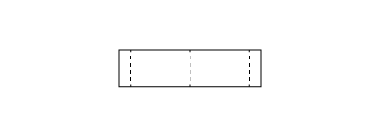 “I folded the strip into 4 parts.”Partitions whole (area or length) into equal parts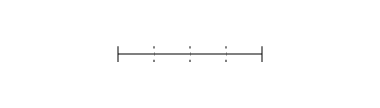 “I folded the line into 4 equal parts.”Names the unit fraction 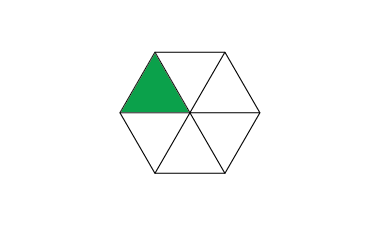 “Each part represents one-sixth.”Counts parts using unit fractions 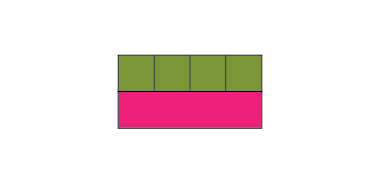 “1 one-fourth, 2 one-fourths, 
3 one-fourths, 4 one-fourths”Observations/DocumentationObservations/DocumentationObservations/DocumentationObservations/DocumentationPartitioning Quantities to Form Fractions (con’t)Partitioning Quantities to Form Fractions (con’t)Partitioning Quantities to Form Fractions (con’t)Partitioning Quantities to Form Fractions (con’t)Compares unit fractions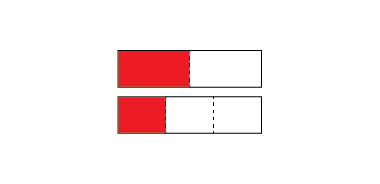 “One-half is bigger than one-third of the same whole.”Understands relationship between number of parts and size of parts“When I divide the whole into more parts, the parts get smaller.Uses fraction symbol to represent fractional quantities of whole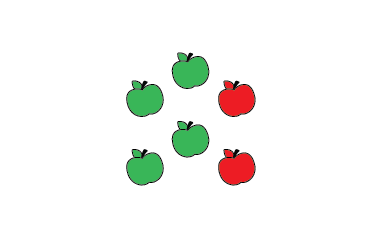 “ of the apples are green.”Compares fractions with the same denominator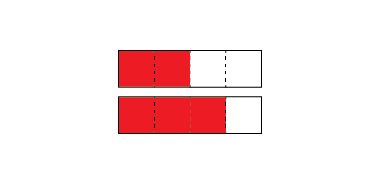 “ is bigger than  because one more part is shaded.”Observations/DocumentationObservations/DocumentationObservations/DocumentationObservations/Documentation